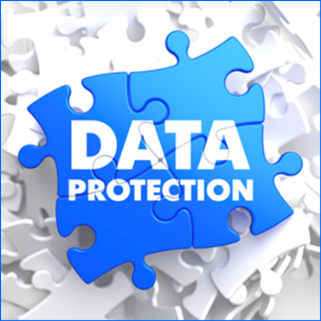 TOPCLIFFE SURGERYHOW WE USE YOUR MEDICAL RECORDS
IMPORTANT INFORMATION FOR PATIENTSThis practice handles medical records in-line with laws on data protection and confidentialityWe share medical records with those who are involved in providing you with care and treatment including the Hambleton South Primary Care Network (PCN) of which we are a memberThe practice uses carefully selected third party service providers to process data on our behalf. We will always have an appropriate agreement in place to ensure that the data is secure and that they do not use or share the information other than in accordance with our instructionsIn some circumstances we will also share medical records for medical research, for example to find out more about why people get illWe share information when the law requires us to do so, for example, to prevent infectious diseases from spreading or to check the care being provided to you is safe.You have the right to be given a copy of your medical record.You have the right to object to your medical records being shared with those who provide you with careYou have the right to object to your information being used for medical research and to plan health servicesYou have the right to have any mistakes corrected and to complain to the Information Commissioner’s Office.  Please see the practice PRIVACY NOTICE on the website or speak to a member of staff for more information about your rightsWebsites offering further sources of information:www.topcliffesurgery.co.ukwww.nhs.uk/using-the-nhs/about-the-nhs/your-health-records/  www.nhscarerecords.nhs.uk or tel: 0300 123 3020www.nhs.uk/your-nhs-data-matters or tel: 0300 303 5678Ask at Reception